ПРАВОВОЙ БЮЛЛЕТЕНЬМУНИЦИПАЛЬНОГО ОБРАЗОВАНИЯЭНЕРГЕТИКСКИЙ ПОССОВЕТ№ 15 (69)от «26» марта 2024 годап. Энергетик2024 годОГЛАВЛЕНИЕI РАЗДЕЛРЕШЕНИЯ СОВЕТА ДЕПУТАТОВ МУНИЦИПАЛЬНОГО ОБРАЗОВАНИЯ ЭНЕРГЕТИКСКИЙ ПОССОВЕТ НОВООРСКОГО РАЙОНА ОРЕНБУРГСКОЙ ОБЛАСТИЧЕТВЕРТОГО СОЗЫВАРЕШЕНИЕ от 25.03.2024 № 161Об утверждении Положения «Об установлении пенсии за выслугу лет лицам, замещавшим муниципальные должности и должности муниципальной службы органов местного самоуправления муниципального образования Энергетикский поссовет Новоорского района Оренбургской области»В соответствии  со статьей 7 Федерального закона от 15.12.2001                 №166-ФЗ «О государственном пенсионном обеспечении в Российской Федерации», статьей 42 Федерального закона от 06.10.2003 № 131-ФЗ «Об общих принципах организации местного самоуправления в Оренбургской области», статьей 23 Федерального закона от 02.03.2007 №25-ФЗ «О муниципальной службе в Российской Федерации», Законом Оренбургской области от 27.11.1996 «Об установлении пенсии за выслугу лет государственным гражданским служащим Оренбургской области», статьей 13 Закона Оренбургской области от 10.10.2007 №1611/339-IV-ОЗ «О муниципальной службе в Оренбургской области», Законом Оренбургской области от 26.12.2022 №671/260-VII-ОЗ «О внесении изменений в Закон Оренбургской области «Об установлении пенсии за выслугу лет государственным гражданским служащим Оренбургской области», руководствуясь статьей 36 п.12 Устава муниципального образования Энергетикский поссовет Новоорского района Оренбургской области Совет депутатов Энергетикский поссовет муниципального образования Новоорский район Оренбургской области РЕШИЛ:1.	Утвердить Положение «Об установлении пенсии за выслугу лет лицам, замещавшим муниципальные должности и должности муниципальной службы органов местного самоуправления муниципального образования Энергетикский поссовет Новоорского района Оренбургской области» в новой редакции, согласно Приложению № 1.2.	Определить уполномоченным органом в реализации настоящего решения администрацию муниципального образования Энергетикский поссовет Новоорского района Оренбургской области.3.	Признать утратившим силу решение Совета депутатов Энергетикский поссовет муниципального образования Новоорского района Оренбургской области от 03.04.2013 №155 «Об утверждении Положения «Об установлении пенсии за выслугу лет лицам, замещавшим муниципальные должности муниципальной службы органов местного самоуправления муниципального образования Энергетикский поссовет Новоорского района Оренбургской области».4.	Настоящее решение вступает в силу после официального опубликования и распространяет свое действие на правоотношения, возникшие с 25 марта 2024 года.5.	Контроль за выполнением настоящего решения возложить на постоянную комиссию по бюджету и местному самоуправлению.Председатель Совета депутатов                       Главамуниципального образования                           муниципального образования Энергетикский поссовет                                    Энергетикский поссовет______________    Д.Ю. Чигарев                      ________________ В.В. Метлин СОВЕТ ДЕПУТАТОВмуниципального образованияЭнергетикский поссоветНовоорского районаОренбургской области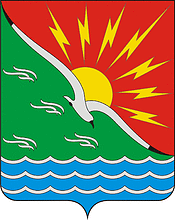 АДМИНИСТРАЦИЯмуниципального образованияЭнергетикский поссоветНовоорского районаОренбургской области№ п/пНаименованияСтр.1.I РАЗДЕЛ – РЕШЕНИЯ СОВЕТА ДЕПУТАТОВ МУНИЦИПАЛЬНОГО ОБРАЗОВАНИЯ ЭНЕРГЕТИКСКИЙ ПОССОВЕТ НОВООРСКОГО РАЙОНА ОРЕНБУРГСКОЙ ОБЛАСТИ ЧЕТВЕРТОГО СОЗЫВА31.1.РЕШЕНИЕ № 161 от 25.03.2024 «Об утверждении Положения «Об установлении пенсии за выслугу лет лицам, замещавшим муниципальные должности и должности муниципальной службы органов местного самоуправления муниципального образования Энергетикский поссовет Новоорского района Оренбургской области»32.II РАЗДЕЛ – РАСПОРЯЖЕНИЯ И ПОСТАНОВЛЕНИЯ МУНИЦИПАЛЬНОГО ОБРАЗОВАНИЯ ЭНЕРГЕТИКСКИЙ ПОССОВЕТ НОВООРСКОГО РАЙОНА ОРЕНБУРГСКОЙ ОБЛАСТИ-3.III РАЗДЕЛ – АКТЫ ИНЫХ ОРГАНОВ МЕСТНОГО САМОУПРАВЛЕНИЯ МУНИЦИПАЛЬНОГО ОБРАЗОВАНИЯ ЭНЕРГЕТИКСКИЙ ПОССОВЕТ НОВООРСКОГО РАЙОНА ОРЕНБУРГСКОЙ ОБЛАСТИ-4.IV РАЗДЕЛ – ОФИЦИАЛЬНЫЕ СООБЩЕНИЯ И МАТЕРИАЛЫ, В ТОМ ЧИСЛЕ ИНФОРМАЦИОННОГО ХАРАКТЕРА, О ЗАСЕДАНИЯХ СОВЕТА ДЕПУТАТОВ МУНИЦИПАЛЬНОГО ОБРАЗОВАНИЯ ЭНЕРГЕТИКСКИЙ ПОССОВЕТ НОВООРСКОГО РАЙОНА ОРЕНБУРГСКОЙ ОБЛАСТИ, СОВЕТА ДЕПУТАТОВ МУНИЦИПАЛЬНОГО ОБРАЗОВАНИЯ ЭНЕРГЕТИКСКИЙ ПОССОВЕТ НОВООРСКОГО РАЙОНА ОРЕНБУРГСКОЙ ОБЛАСТИ, ПУБЛИЧНЫХ СЛУШАНИЯХ, ПРЕСС-КОНФЕРННЦИЯХ, «КРУГЛЫХ СТОЛАХ», СИМПОЗИУМАХ; ИНФОРМАЦИЯ О РЕЗУЛЬТАТАХ РАССМОТРЕНИЯ ОРГАНАМИ МЕСТНОГО САМОУПРАВЛЕНИЯ И ДОЛЖНОСТНЫМИ ЛИЦАМИ ДЕПУТАТСКИХ ЗАПРОСОВ, И ИНАЯ ОФИЦИАЛЬНАЯ ИНФОРМАЦИЯ. -Учредитель: Администрация муниципального образования Энергетикский поссовет Новоорского района Оренбургской области.Редакция: Администрация муниципального образования Энергетикский поссовет Новоорского района Оренбургской области.Главный редактор: Заместитель главы муниципального образования Энергетикский поссовет Новоорского района Оренбургской области.Отпечатано в Администрации муниципального образования Энергетикский поссовет Новоорского района Оренбургской области 462803, Оренбургская область, Новоорский район, ул. Правдухина д. № 72.Тираж: 02 экземпляра.Телефон: 8 (35363) 4-33-62